Plated MealsMondayTuesdayWednesdayThursdayAges:  6-18Friday30Boneless Chicken Wings  – 3 oz.WG Roll – 1 eachCelery w/ Ranch – ½ c. (FR)100% Juice – 1 eachSkim Milk – 8 fl. oz.1WG Mini Pancakes w/ Turkey Sausage – 6 eachBaby Carrots w/ Ranch – ½ c. (FR)100% Juice – 1 eachSkim Milk - 8 fl. oz.2WG Mini Corndogs – 4 each3 Bean Salad – ½ cup 100% Juice – 1 eachSkim Milk - 8 fl. oz.3WG Chicken Eggroll – 3 oz.Broccoli w/ Ranch – ½ c. (FR)100% Juice – 1 eachSkim Milk - 8 fl. oz.4Turkey Sausage Pizza – 2 each Coleslaw – 1/2  cup100% Juice – 1 eachSkim Milk - 8 fl. oz.7WG Soft Pretzel – 1 oz.Cheese Cup – 4 oz.Broccoli w/Ranch – 1/2 cup (FR)Nectarine/Fruit cup – 1 each or ½ cup (FR/CN)Skim Milk – 8 fl. Oz.8Enriched Pita Chips – 1.5 oz.Hummus – 2 oz.Baby Carrots w/ Ranch – ½ c. (FR)Apple/Applesauce – 1 each or ½ cup (FR/CN)Skim Milk—8 fl. oz.9Granola Bar – .84 oz.Yogurt – 4 oz.Celery w/ Ranch – ½ c. (FR)Banana—1 each Skim Milk—8 fl. oz.10Bagel – 1 oz.Cream Cheese—4 oz.!00% Veggie Juice—4 fl. oz.Clementine – 1 eachSkim Milk—8 fl. oz.11LunchableTurkey & Cheese—2 oz.WG Crackers—1 oz.100% Veggie Juice – 4 fl. oz.Fruit Cup—1/2 cup (CN)Skim Milk—8 fl. oz.14String Cheese – 2 oz.WG Graham Crackers – 1 eachBaby Carrots w/ Ranch – ½ c. (FR)Plum/Fruit cup – 1 each or ½ cup (FR/CN)Skim Milk—8 fl. oz.15WG Tortilla Chips – 1 oz.Nacho Cheese Cup – 4 oz.Broccoli Salad – ½ c. (FR)Grapes- ½ cup (FR)Skim Milk—8 fl. oz.16UncrustableSoybutter – 2 oz.WG Bread – 1 eachCelery w/ Ranch – ½ c. (FR)Banana – 1 eachSkim Milk – 8 fl. Oz.21WG Soft Pretzel – 1 oz.Cheese Cup – 4 oz.Broccoli w/Ranch – 1/2 cup (FR)Nectarine/Fruit cup – 1 each or ½ cup (FR/CN)Skim Milk – 8 fl. Oz.22WG Pita Chips – 1.5 oz.Hummus – 2 oz.Baby Carrots w/ Ranch – ½ c. (FR)Apple/Applesauce – 1 each or ½ cup (FR/CN)Skim Milk—8 fl. oz.23Granola Bar – 1 oz.Yogurt – 4 oz.Celery w/ Ranch – ½ c. (FR)Banana—1 each Skim Milk—8 fl. oz.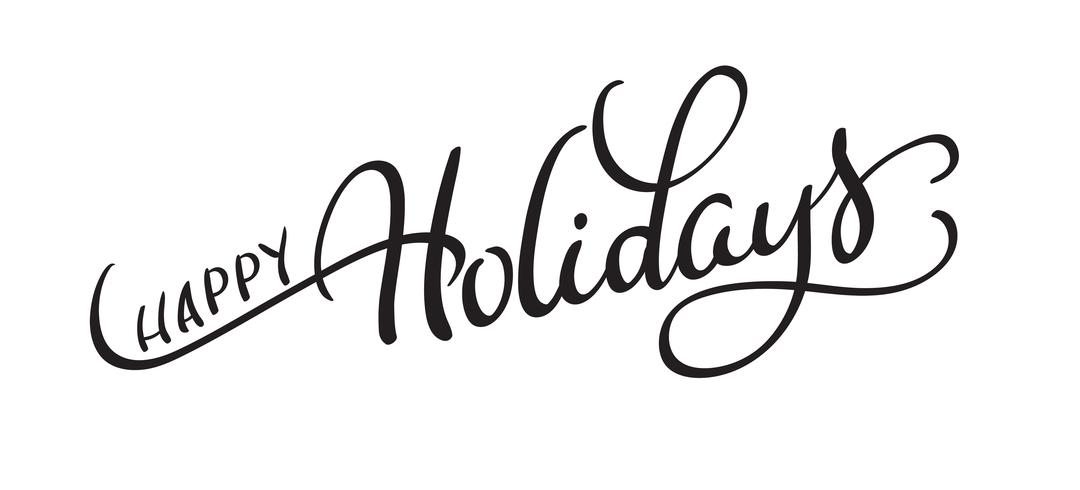 28String Cheese – 2 oz.WG Graham Crackers – 1 eachBaby Carrots w/ Ranch – ½ c. (FR)Plum/Fruit cup – 1 each or ½ cup (FR/CN)Skim Milk—8 fl. oz.29WG Tortilla Chips – 1 oz.Nacho Cheese Cup – 4 oz.Broccoli Salad – ½ c. (FR)Grapes- ½ cup (FR)Skim Milk—8 fl. oz.30UncrustableSoybutter – 2 oz.WG Bread – 1 eachCelery w/ Ranch – ½ c. (FR)Banana – 1 eachSkim Milk – 8 fl. Oz.